СОВЕТ СРЕДНЕКАМЫШЛИНСКОГО СЕЛЬСКОГО ПОСЕЛЕНИЯ НУРЛАТСКОГО МУНИЦИПАЛЬНОГО РАЙОНАРЕСПУБЛИКИ ТАТАРСТАН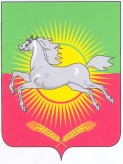 РЕШЕНИЕ КАРАР«__» _____ 2023 года                                                                                                    № __Об утверждении Положения о статусе депутатаСовета Среднекамышлинского сельского поселенияНурлатского муниципального района Республики ТатарстанВ соответствии с Федеральными законами от 6 октября 2003 года № 131-ФЗ «Об общих принципах организации местного самоуправления в Российской Федерации», Законом Республики Татарстан от 28 июля 2004 года № 45-ЗРТ «О местном самоуправлении в Республике Татарстан», Уставом муниципального образования, Совет Среднекамышлинского сельского поселения Нурлатского муниципального района, РЕШИЛ:1. Утвердить прилагаемое Положение о статусе депутата Совета Среднекамышлинского сельского поселения Нурлатского муниципального района Республики Татарстан.2. Признать утратившими силу решение Совета Среднекамышлинского сельского поселения Нурлатского муниципального района Республики Татарстан от 10.08.2022 № 48 «О Положении «О статусе депутата Совета муниципального образования «Среднекамышлинское сельское поселение Нурлатского муниципального района Республики Татарстан».3. Опубликовать настоящее решение на официальном сайте Нурлатского муниципального района http://nurlat.tatarstan.ru/ и обнародовать на информационных стендах на территории поселения.Председатель Совета Среднекамышлинского сельского поселенияНурлатского муниципального районаРеспублики Татарстан                                                                               В.П. ВафинаПриложение к решению Совета Среднекамышлинского сельского поселения Нурлатского муниципального районаот _____ 2023 г. № ___Положениео статусе депутата Совета Среднекамышлинского сельского поселения Нурлатского муниципального района Республики ТатарстанНастоящее Положение определяет права и обязанности депутата Совета Среднекамышлинского сельского поселения Нурлатского муниципального района Республики Татарстан, а также основные правовые и социальные гарантии при осуществлении депутатом своих полномочий.Статья 1. Правовая основа статуса депутата Совета сельского поселения1. Статус депутата Совета сельского поселения (далее – депутат) устанавливается в соответствии с Конституцией Российской Федерации, федеральными законами, Конституцией Республики Татарстан, законами Республики Татарстан, Уставом муниципального образования «Среднекамышлинское сельское поселение Нурлатского муниципального района Республики Татарстан», настоящим Положением.2. Органы местного самоуправления создают условия для эффективной реализации депутатом своих прав и обязанностей. Статья 2. Срок полномочий депутата1. Полномочия депутата начинается со дня его избрания и прекращаются со дня начала работы в Совете сельского поселения нового созыва, за исключением случаев, предусмотренных статьей 3 настоящего Положения.2. Срок полномочий депутата устанавливается Уставом муниципального образования «Среднекамышлинское сельское поселение Нурлатского муниципального района Республики Татарстан» в соответствии с Федеральным законом от 6 октября 2003 года № 131-ФЗ «Об общих принципах организации местного самоуправления в Российской Федерации».Статья 3. Досрочное прекращение полномочий депутата1. Полномочия депутата прекращаются досрочно в случае:1) смерти;2) отставки по собственному желанию;3) признания судом недееспособным или ограниченно дееспособным;4) признания судом безвестно отсутствующим или объявления умершим;5) вступления в отношении него в законную силу обвинительного приговора суда; 6) выезда за пределы Российской Федерации на постоянное место жительства;7) прекращения гражданства Российской Федерации либо гражданства иностранного государства-участника международного договора Российской Федерации, в соответствии с которым иностранный гражданин имеет право быть избранным в органы местного самоуправления, наличия гражданства (подданства) иностранного государства либо вида на жительство или иного документа, подтверждающего право на постоянное проживание на территории иностранного государства гражданина Российской Федерации либо иностранного гражданина, имеющего право на основании международного договора Российской Федерации быть избранным в органы местного самоуправления, если иное не предусмотрено международным договором Российской Федерации;8) отзыва избирателями;9) досрочного прекращения полномочий соответствующего органа местного самоуправления;10) призыва на военную службу или направления на заменяющую                                    ее альтернативную гражданскую службу;11) в случае несоблюдения ограничений, установленных Федеральным законом от 6 октября 2003 года № 131-ФЗ «Об общих принципах организации местного самоуправления в Российской Федерации»;12) в иных случаях, предусмотренных Федеральным законом                                                     от 6 октября 2003 года № 131-ФЗ «Об общих принципах организации местного самоуправления в Российской Федерации» и иными федеральными законами.2. Решение Совета сельского поселения о досрочном прекращении полномочий депутата принимается не позднее чем через 30 дней со дня появления основания для досрочного прекращения полномочий, а если это основание появилось в период между заседаниями Совета сельского поселения, - не позднее чем через три месяца со дня появления такого основания.3. В случае обращения высшего должностного лица Республики Татарстан с заявлением о досрочном прекращении полномочий депутата днем появления основания для досрочного прекращения полномочий является день поступления в Совет сельского поселения данного заявления.Статья 4. Удостоверение и нагрудный знак депутата1. Депутат имеет удостоверение, являющееся его основным документом, подтверждающим личность и полномочия депутата Совета сельского поселения, а также нагрудный знак, которыми он пользуется  в течение срока своих полномочий.2. Положение об удостоверении и нагрудном знаке депутата, их описание утверждаются решением Совета сельского поселения.Статья 5. Условия осуществления депутатом своих полномочий1. Депутат осуществляет депутатскую деятельность на неосвобожденной основе, совмещая свою депутатскую деятельность с выполнением трудовых и служебных обязанностей по месту основной работы, за исключением случаев, установленных Уставом муниципального образования «Среднекамышлинское сельское поселение Нурлатского муниципального района Республики Татарстан».Статья 6. Формы деятельности депутата1. Формами деятельности депутата являются:а) участие в заседаниях Совета сельского поселения;б) участие в работе комиссий Совета сельского поселения;в) внесение на рассмотрение Совета сельского поселения проектов решений Совета сельского поселения;г) внесение депутатского запроса;д) направление депутатского обращения;е) внесение предложений в органы государственной власти, органы местного самоуправления, общественные объединения и их должностным лицам;ж) обращение к соответствующим должностным лицам с требованием принять меры по немедленному пресечению выявленного нарушения прав граждан;з) работа с избирателями;и) участие в работе депутатских объединений – фракций и депутатских групп;к) участие в организации территориального общественного самоуправления.2. Деятельность депутата может осуществляться также в иных формах, предусмотренных федеральными законами, Конституцией и законами Республики Татарстан, Уставом муниципального образования «Среднекамышлинское сельское поселение Нурлатского муниципального района Республики Татарстан», Регламентом Совета сельского поселения, иными муниципальными актами.Статья 7. Участие депутата в заседаниях Совета Среднекамышлинского сельского поселения Нурлатского муниципального района Республики Татарстан1. Депутат лично участвует в заседаниях Совета сельского поселения2. Депутат своевременно информируется о времени и месте проведения заседаний Совета сельского поселения, о вопросах, вносимых на рассмотрение, а также получает все необходимые материалы по данным вопросам в соответствии с Регламентом Совета сельского поселения.При невозможности присутствовать на заседании Совета сельского поселения депутат заблаговременно информирует об этом Совет сельского поселения3. Депутат вправе:1) избирать и быть избранным в комиссии и на соответствующие должности                   в Совете сельского поселения;2) предлагать вопросы для рассмотрения Совета сельского поселения;3) высказывать мнение по вопросам формирования создаваемых Советом сельского поселения органов и кандидатурам должностных лиц, избираемых (назначаемых, согласуемых) Советом сельского поселения; 4) вносить проекты правовых актов Совета сельского поселения в порядке реализации правотворческой инициативы;5) вносить предложения и замечания по повестке дня, по порядку рассмотрения и существу обсуждаемых вопросов, поправки к проектам решений и другим актам Совета сельского поселения;6) вносить предложения о заслушивании на заседании Совета сельского поселения внеочередного отчета или информации любого органа или должностного лица, подотчетного или подконтрольного Совета сельского поселения;7) участвовать в прениях в порядке, установленном Регламентом Совета сельского поселения;8) оглашать на заседаниях Совета сельского поселения обращения граждан, имеющие, по его мнению, общественное значение;9) выступать с обоснованием своих предложений и по мотивам голосования, давать справки и разъяснения;10) знакомиться с содержанием протоколов заседаний Совета сельского поселения.4. Предложения и замечания, высказанные депутатом на заседании Совета сельского поселения, рассматриваются и обсуждаются соответствующей комиссией Совета сельского поселения.Статья 8. Участие депутата в работе постоянных и временных комиссий Совета сельского поселения1. Депутат принимает личное участие в работе комиссий Совета сельского поселения, членом которых он является, вносит предложения, участвует в обсуждении рассматриваемых вопросов и принятии решений.2. Депутат может принимать участие в работе комиссий, членом которых                       он не является, вносить предложения, участвовать в обсуждении рассматриваемых вопросов и принятии решений с правом совещательного голоса.Статья 9. Участие депутата в выполнении поручений Совета сельского поселения и его комиссий1. Депутат обязан выполнять поручения Совета сельского поселения и его комиссий, данные в пределах их компетенции.2. По поручению Совета сельского поселения или его комиссий депутат участвует в проверках исполнения Совета сельского поселения органами                                    и должностными лицами местного самоуправления, организациями независимо                          от их организационно-правовых форм и форм собственности, находящимися                            в границах муниципального образования.3. О результатах выполнения поручения депутат информирует Совет сельского поселения или его комиссии.Статья 10. Депутатский запрос1. Депутат на заседаниях Совета сельского поселения имеет право обратиться с депутатским запросом в органы местного самоуправления, к должностным лицам органов местного самоуправления, руководителям других органов, образуемых или избираемых Советом сельского поселения), руководителям муниципальных предприятий и учреждений, расположенных на территории Совета сельского поселения, по вопросам, входящим в их компетенцию.2. Депутатский запрос - обращение депутата, которое признается депутатским запросом по решению Совета сельского поселения. Предложение о депутатском запросе вносится депутатом или группой депутатов в письменной форме и оглашается на заседании Совета сельского поселения в порядке, установленном Регламентом Совета сельского поселения.3. Орган местного самоуправления, должностное лицо, руководитель муниципального предприятия или учреждения, которому направлен депутатский запрос, обязан дать ответ на него в письменной форме не позднее чем через 30 дней со дня получения срок. Ответ должен быть подписан руководителем органа, должностным лицом, руководителем муниципального предприятия или учреждения, которому направлен депутатский запрос, либо лицом, временно исполняющим его обязанности.4. Инициатор запроса имеет право принимать непосредственное участие                            в рассмотрении поставленных в запросе вопросов. О дне их рассмотрения инициатор запроса извещается заблаговременно, но не позднее, чем за три дня до дня рассмотрения вопроса.5. Совет сельского поселения вправе обязать орган местного самоуправления, должностное лицо органа местного самоуправления, руководителя муниципального предприятия или учреждения представить к установленному Советом поселения сроку письменный ответ о выполнении решения, принятого по запросу депутата.Статья 11. Депутатское обращение1. Депутатским обращением считается обращение депутата в письменной форме в органы государственной власти, органы местного самоуправления,                                    к должностным лицам указанных органов, руководителям муниципальных предприятий и учреждений, в организации независимо от их организационно-правовой формы и общественные объединения, расположенные на территории муниципального образования, по вопросам, входящим в их компетенцию, с целью получения информации и сведений, связанных с его депутатской деятельностью.2. Депутатское обращение оформляется на депутатском бланке и направляется депутатом самостоятельно.3. Рассмотрение депутатских обращений должностными лицами органов государственной власти, органов местного самоуправления, организациями независимо от их организационно-правовой формы и общественными объединениями осуществляется в порядке и сроки, установленные действующим законодательством.4. Ответ на депутатское обращение должен быть по существу поставленных                             в обращении вопросов и подписан должностным лицом, к которому направлено обращение, либо уполномоченным на то лицом.Статья 12. Взаимоотношения депутата с избирателями1. Депутат поддерживает связь с избирателями избирательного округа, а также с коллективами предприятий, организациями, государственными и иными органами.2. Депутат рассматривает обращения избирателей, ведет прием граждан, вносит предложения в соответствующие органы государственной власти, органы местного самоуправления и общественные объединения, а также не реже одного раза в месяц проводит прием избирателей.3. Депутат информирует избирателей о своей деятельности во время встреч                         с ними, а также через средства массовой информации.4. Депутат принимает меры по обеспечению прав, свобод и законных интересов избирателей:рассматривает поступившие от них предложения, жалобы, способствует                в пределах своих полномочий правильному решению содержащихся в них вопросов;ведет прием граждан;изучает общественное мнение и при необходимости вносит предложения                                      в соответствующие органы государственной власти, органы местного самоуправления.5. Встречи депутатов с избирателями проводятся в специально отведенных местах, помещениях, внутридворовых территориях, перечень и порядок предоставления которых определен Советом поселения.Встречи депутата с избирателями в форме публичного мероприятия проводятся в соответствии с законодательством Российской Федерации о собраниях, митингах, демонстрациях, шествиях и пикетированиях.  Статья 13. Участие депутата в работе депутатских объединений1. Депутат Совета сельского поселения вправе входить в состав депутатской фракции или группы, создаваемой для совместной деятельности и выражения позиции по рассматриваемым вопросам.2. Порядок создания, регистрации и деятельности фракций и иных депутатских объединений устанавливается Регламентом Совета сельского поселения.Статья 14. Взаимоотношения депутата с органами и должностными лицами местного самоуправления1. Депутат обладает всей полнотой прав, обеспечивающих его активное участие в деятельности Совета сельского поселения, его органов.2. Совет сельского поселения вправе заслушать сообщение депутата о его работе в избирательном округе, в Совете сельского поселения, о выполнении им решений и поручений Совета сельского поселения, его органов.3. Органы местного самоуправления и его должностные лица оказывают депутату необходимую помощь в его работе, информируют депутата о деятельности органов местного самоуправления, о ходе выполнения программ экономического                   и социального развития, о мерах, принятых по критическим замечаниям и предложениям депутата, содействуют изучению депутатом законодательства, практики работы представительных органов муниципальных образований, общественного мнения.Статья 15. Право депутата на прием должностными лицамиПо вопросам своей деятельности депутат пользуется правом внеочередного приема должностными лицами органов местного самоуправления, предприятий, организаций, учреждений муниципальных форм собственности на территории сельского поселения.Статья 16. Право депутата на получение и распространение информацииДепутат имеет право на получение от органов местного самоуправления, муниципальных организаций и их должностных лиц информации по вопросам, связанным с его депутатской деятельностью, не являющейся охраняемой законом тайной.Статья 17. Обязанности депутата1. Депутат обязан:1) соблюдать при осуществлении своей деятельности Конституцию Российской Федерации, федеральные законы, Конституцию Республики Татарстан, законы Республики Татарстан, Устав города, иные муниципальные правовые акты;2) обеспечивать соблюдение и защиту прав и законных интересов граждан;3) регулярно, не реже одного раза в месяц, проводить прием избирателей;4) своевременно рассматривать обращения граждан, организаций независимо от их организационно-правовой формы, общественных объединений, органов государственной власти, органов местного самоуправления и давать на них ответы                              в пределах своей компетенции;5) отчитываться перед избирателями непосредственно на встречах не реже одного раза в год;6) соблюдать ограничения, связанные с осуществлением полномочий депутата;7) соблюдать ограничения, запреты, исполнять обязанности, установленные Федеральным законом от 25 декабря 2008 года № 273-ФЗ «О противодействии коррупции» и другими федеральными законами;8) соблюдать нормы морали и депутатской этики;9) хранить государственную и иную охраняемую законом тайну, а также                 не разглашать сведения, затрагивающие частную жизнь, честь и достоинство граждан, ставшие ему известными в связи с осуществлением полномочий депутата;10) ежегодно не позднее 30 апреля года, следующего за отчетным финансовым годом, обязан представить сведения о своих доходах, расходах, об имуществе                          и обязательствах имущественного характера, а также сведения о доходах, расходах, об имуществе и обязательствах имущественного характера своих супруги (супруга) и несовершеннолетних детей в соответствии с действующим законодательством.2. Депутат выполняет иные обязанности, возложенные на него федеральными законами, законами Республики Татарстан, Уставом муниципального образования и иными муниципальными правовыми актами.Статья 18. Ограничения, связанные с осуществлением полномочий депутата1. Осуществляющий свои полномочия на постоянной основе депутат не вправе:1) заниматься предпринимательской деятельностью лично или через доверенных лиц;2) участвовать в управлении коммерческой или некоммерческой организацией, за исключением следующих случаев:а) участие на безвозмездной основе в управлении политической партией, органом профессионального союза, в том числе выборным органом первичной профсоюзной организации, созданной в органе местного самоуправления, аппарате избирательной комиссии муниципального образования, участвовать в съезде (конференции) или на общем собрании иной общественной организации, жилищного, жилищно-строительного, гаражного кооперативов, товарищества собственников недвижимости;б) участие на безвозмездной основе в управлении некоммерческой организацией (кроме участия в управлении политической партии, органом профессионального союза, в том числе выборным органом первичной профсоюзной организацией, созданной в органе местного самоуправления, аппарате избирательной комиссии муниципального образования, участия в съезде (конференции) или общем собрании иной общественной организации, жилищного, жилищно-строительного, гаражного кооперативов, товарищества собственников недвижимости) с предварительного уведомления Главы (Раиса) Республики Татарстан в порядке, установленном законом Республики Татарстан;в) представление на безвозмездной основе интересов муниципального образования в Ассоциации Совет муниципальных образований Республики Татарстан», иных объединениях муниципальных образований, а также в их органах управления;г) представление на безвозмездной основе интересов муниципального образования в органах управления и ревизионной комиссии организации, учредителем (акционером, участником) которой является муниципальное образование, в соответствии с муниципальными правовыми актами, определяющими порядок осуществления от имени муниципального образования полномочий учредителя организации либо порядок управления находящимися                              в муниципальной собственности акциями (долями в уставном капитале);д) иные случаи, предусмотренные федеральными законами;3) заниматься иной оплачиваемой деятельностью, за исключением преподавательской, научной и иной творческой деятельности. При этом преподавательская, научная и иная творческая деятельность не может финансироваться исключительно за счет средств иностранных государств, международных и иностранных организаций, иностранных граждан и лиц без гражданства, если иное не предусмотрено международным договором Российской Федерации или законодательством Российской Федерации;4) входить в состав органов управления, попечительских или наблюдательных советов, иных органов иностранных некоммерческих неправительственных организаций и действующих на территории Российской Федерации их структурных подразделений, если иное не предусмотрено международным договором Российской Федерации или законодательством Российской Федерации.2. Депутат, осуществляющий полномочия на постоянной основе, не может участвовать в качестве защитника или представителя (кроме случаев законного представительства) по гражданскому административному или уголовному делу либо делу об административном правонарушении.Статья 19. Депутатская этика1. Депутат должен строго соблюдать нормы закона, этики и морали,                                 в том числе:1) соблюдать дисциплину и регламент, установленный на заседаниях Совета сельского поселения;2) проявлять терпимость и уважение к чужому мнению, не допускать неуважительного отношения к другим депутатам, должностным лицам и гражданам, с которыми он вступает в отношения в связи с исполнением депутатских полномочий;3) не разглашать и не использовать в целях, не связанных с депутатской деятельностью, сведения, ставшие ему известными в связи с исполнением депутатских полномочий, если эти сведения составляют государственную, служебную, коммерческую, личную или иную охраняемую законом тайну;4) воздерживаться от участия в работе органов местного самоуправления и не использовать статус депутата для оказания влияния на деятельность органов местного самоуправления, организаций, должностных лиц, муниципальных служащих и граждан при решении вопросов, касающихся его лично или его близких родственников;5) воздерживаться от действий, заявлений, поступков, которые могли бы вызвать сомнение в объективном исполнении депутатских обязанностей, а также избегать конфликтных ситуаций, способных нанести ущерб его репутации или авторитету Совета сельского поселения6) при возникновении личной заинтересованности при исполнении обязанностей, которая приводит или может привести к конфликту интересов - сообщать об этом в Совет сельского поселения и выполнять его решения, направленные на предотвращение конфликта интересов;7) соблюдать установленные Советом сельского поселения правила публичных выступлений.2. В случае нарушения депутатской этики вопрос о поведении депутата                                      по поручению Совета сельского поселения рассматривается соответствующей комиссией.Статья 20. Гарантии осуществления депутатской деятельности1. Материальные и иные гарантии осуществления депутатской деятельности устанавливаются законодательством, Уставом муниципального образования «Среднекамышлинское сельское поселение Нурлатского муниципального района Республики Татарстан», муниципальными нормативными правовыми актами Совета сельского поселения.2. Гарантии прав депутата при привлечении их к уголовной                                          или административной ответственности, задержании, аресте, обыске, допросе, совершении в отношении них иных уголовно-процессуальных и административно-процессуальных действий, а также при проведении оперативно-розыскных мероприятий в отношении депутатов, занимаемого ими жилого и (или) служебного помещения, их багажа, личных и служебных транспортных средств, переписки, используемых ими средств связи, принадлежащих им документов устанавливаются федеральными законами.3. Депутат не может быть привлечен к уголовной или административной ответственности за высказанное мнение, позицию, выраженную при голосовании, и другие действия, соответствующие его статусу, в том числе по истечении срока его полномочий. Данное положение не распространяется на случаи, когда депутатом были допущены публичные оскорбления, клевета или иные нарушения, ответственность за которые предусмотрена федеральным законом.